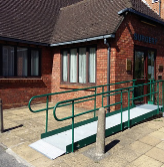 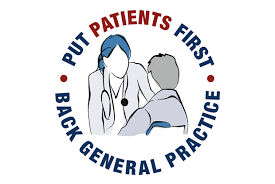 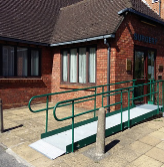 It is over 2 years since the introduction of the General Data Regulations 2018.To comply with the requirements of those regulations (a review must be undertaken every 2 years) it is therefore incumbent upon our P.P.G./Surgery to request all serving PPG and Virtual members complete the form below. If at any future date:- You leave the Practice as a PatientYou wish to resign as a PPG member (but remain as a Patient) Please inform Me or the Surgery     Your PPG membership is revoked by the PracticeAll your registered details relating to your membership of the PPG will be expunged.1,     I give my consent (by signing below) for my personal data to be held by         Sedlescombe House Surgery and its PPG as (Data controllers).2,     I give my consent for them to contact me either by the Surgery its P.P.G.3,     I understand that my data will not be shared with other agencies or for any         purpose other than PPG business/activities.4,     My data shall not be transferred abroad.5,     My data will be held for a maximum of 2 years at which time I will be asked to        renew my consent.  6,     I have the right to request my data is amended or erased at any time.7,     I have the right to complain to the Information Commissioners Office (ICO) if I         am unhappy with the way my data is being managed.You may opt out or change your details at any time by contacting the Surgery or the PPG Chairman/Secretary of the PPG1,     I give my consent (by signing below) for my personal data to be held by         Sedlescombe House Surgery and its PPG as (Data controllers).2,     I give my consent for them to contact me either by the Surgery its P.P.G.3,     I understand that my data will not be shared with other agencies or for any         purpose other than PPG business/activities.4,     My data shall not be transferred abroad.5,     My data will be held for a maximum of 2 years at which time I will be asked to        renew my consent.  6,     I have the right to request my data is amended or erased at any time.7,     I have the right to complain to the Information Commissioners Office (ICO) if I         am unhappy with the way my data is being managed.You may opt out or change your details at any time by contacting the Surgery or the PPG Chairman/Secretary of the PPG1,     I give my consent (by signing below) for my personal data to be held by         Sedlescombe House Surgery and its PPG as (Data controllers).2,     I give my consent for them to contact me either by the Surgery its P.P.G.3,     I understand that my data will not be shared with other agencies or for any         purpose other than PPG business/activities.4,     My data shall not be transferred abroad.5,     My data will be held for a maximum of 2 years at which time I will be asked to        renew my consent.  6,     I have the right to request my data is amended or erased at any time.7,     I have the right to complain to the Information Commissioners Office (ICO) if I         am unhappy with the way my data is being managed.You may opt out or change your details at any time by contacting the Surgery or the PPG Chairman/Secretary of the PPGName (Print) :-  Name (Print) :-  Name (Print) :-  Name (Signature) :-Name (Signature) :-Name (Signature) :-E-mail address:-E-mail address:-E-mail address:-Date:-Date:-Date:-Please return this form to the Surgery Reviewed/Revised02/10/2021Addition of Reviewed/Revised Box 15/11/2021Adding signature Box plus minor wording adjustments 